PrijedlogNa temelju članka 60. stavka 1. točka 2. Statuta Grada Zagreba (Službeni glasnik Grada Zagreba 23/16, 2/18, 23/18, 3/20, 3/21, 11/21 - pročišćeni tekst i 16/22) i glave 6. stavka 1. Programa poticanja razvoja obrta, malog i srednjeg poduzetništva u Gradu Zagrebu 2024. - 2030. (Službeni glasnik Grada Zagreba 14/24), gradonačelnik Grada Zagreba, __________, raspisujeJAVNI POZIV ZA dodjelu potporE za organiziranje GOSPODARSKIH događanja na području Grada Zagreba ZA 2024.PREDMET I TRAJANJE JAVNOG POZIVAGrad Zagreb objavljuje Javni poziv za dodjelu potpore za organiziranje gospodarskih događanja na području Grada Zagreba za 2024. (u daljnjem tekstu: Javni poziv) koja doprinose ukupnom gospodarskom razvoju, a odnose se na događanja iz područja promocije i razvoja poduzetništva i obrta u Gradu Zagrebu.Predmet ovog javnog poziva je dodjela bespovratnih potpora Grada Zagreba za provedbu Programa poticanja razvoja obrta, malog i srednjeg poduzetništva u Gradu Zagrebu 2024. - 2030. u dijelu povezanom s mjerama: 1.5. Potpore za promicanje poduzetničkih aktivnosti, 4.1. Potpore poduzetnicima u razvoju održivog, otpornog i konkurentnog turizma i 4.2. Potpore razvoju poduzetništva u kulturnim  i kreativnim industrijama te se utvrđuju korisnici potpore i uvjeti, namjena korištenja potpore i prihvatljivi troškovi, postupak odobravanja potpore i način utvrđivanja potpore, sadržaj i način prijave, rokovi, postupak odabira korisnika, kao i namjensko korištenje potpore. Pod navedenim događanjima smatraju se znanstveno-stručni skupovi, konferencije, seminari, radionice, sajmovi i druga promotivna i edukativna događanja s tematskim fokusom koji je relevantan za poslovanje obrtnika i poduzetnika te razvoj gospodarstva u cjelini.Potpore koje se odobravaju i dodjeljuju na temelju Javnog poziva smatraju se potporama male vrijednosti.Javni poziv otvoren je danom objave na internetskoj stranici Grada Zagreba, a Prijava za dodjelu potpore za organiziranje gospodarskih događanja na području Grada Zagreba za 2024. (u daljnjem tekstu: Prijava) se podnose zaključno s ___________ 2024. 	Kao datum podnošenja Prijave smatra se dan predaje Prijave poštanskom uredu ili osobnom dostavom u pisarnicu Grada Zagreba. PRIHVATLJIVI KORISNICI I UVJETI ZA DODJELU POTPORE Prihvatljivi korisnici potpore mogu biti:mikro, mala i srednja trgovačka društva,zadruge,obrti.Prihvatljivi korisnici potpore moraju:biti organizatori događanja,imati sjedište na području Republike Hrvatske,biti registrirani za obavljanje djelatnosti organiziranja događanja,događanje za koje traže potporu organizirati na području Grada Zagreba,osigurati doprinos zelenoj tranziciji i kružnom gospodarstvu te u sklopu događanja osigurati upotrebu višekratne ambalaže te spremnika za odvojeno prikupljanje reciklabilnog i miješanog komunalnog otpada.Prihvatljivi korisnik potpore ne može biti pravna osoba čiji je osnivač Republika Hrvatska, jedinica lokalne i područne (regionalne) samouprave ili tijelo javne vlasti. Ako događanje organizira više suorganizatora, Prijavu može podnijeti samo jedan od suorganizatora kojeg ostali suorganizatori ovlaste za podnošenje Prijave.Pravo na potporu može se ostvariti samo za jedno događanje godišnje.   Pravo na potporu ne može ostvariti podnositelj Prijave ako:on ili suorganizator nisu ispunili ugovornu obvezu prema Gradu Zagrebu vezano uz organiziranje bilo kojeg događanja unazad 5 godina od podnošenja Prijave,ima nepodmirena dugovanja prema Gradu Zagrebu s bilo kojeg osnova,ima nepodmirena javna davanja,je osobi ovlaštenoj za zastupanje podnositelja Prijave ili suorganizatora izrečena pravomoćna osuđujuća presuda za jedno ili više sljedećih kaznenih djela: primanje i/ili davanje mita u gospodarskom poslovanju, zlouporaba položaja i ovlasti, primanje i/ili davanje mita, prijevara, računalna prijevara, prijevara u gospodarskom poslovanju, pranje novca i subvencijska prijevara, ako organizira događanje na površinama javne namjene na području Grada Zagreba za vrijeme božićnih blagdana.Ukoliko se događanje organizira na površini javne namjene, organizator je dužan ishoditi rješenje o korištenju površine javne namjene od nadležnoga gradskog upravnog tijela.NAMJENA KORIŠTENJA POTPORE I PRIHVATLJIVI TROŠKOVIPotpore se dodjeljuju za sufinanciranje troškova organiziranja događanja iz točke 1. ovog Javnog poziva, a prihvatljivim troškovima smatraju se izravni troškovi koji nastaju prilikom pripreme, realizacije i promocije događanja i to u godini na koju se Javni poziv odnosi:nabava višekratnih čaša i pribora za jelo (kupovina, najam i/ili usluga pranja),najam opreme (audio i vizualna tehnika, pozornica, pagode, kućice, šankovi, zaštitne ograde, stolovi, stolice i sl.),najam/zakup/koncesijska naknada za prostor za održavanje događanja,uređenje i opremanje prostora,zakup medijskog prostora (oglašavanje u tisku, radiju, vanjsko oglašavanje, on-line oglašavanje),troškovi poboljšanja javnog pristupa događanjima, uključujući troškove digitalizacije i  upotrebe novih tehnologija te troškove poboljšanja pristupa za osobe s invaliditetom,trošak izvođača i vanjskih suradnika koji sudjeluju u organiziranju i provedbi događanja (osim troškova autorskog djela, ugovora o djelu, hotelskog smještaja i putovanja sudionika),najam vozila za prijevoz opreme i ljudi,drugi troškovi vezani za organiziranje događanja, a koje Povjerenstvo za odobravanje potpora za organiziranje gospodarskih događanja na području Grada Zagreba (u daljnjem tekstu: Povjerenstvo) ocijeni opravdanim.Svi troškovi moraju biti jasno iskazani, umjereni, povezani s događanjem te neophodni za realizaciju događanja.POSTUPAK ODOBRAVANJA  I NAČIN UTVRĐIVANJA IZNOSA POTPOREPotpora se dodjeljuje na temelju uvjeta i kriterija propisanih iz Javnog poziva.Gradonačelnik Grada Zagreba (u daljnjem tekstu: gradonačelnik) osniva i imenuje Povjerenstvo, a koje se sastoji od pet članova.Povjerenstvo boduje prijave prema sljedećim kriterijima:Svaki član Povjerenstva daje određen broj bodova za svaki pojedini kriterij. Rezultat bodovanja čini prosjek ukupnih bodova od strane svakog člana Povjerenstva koji je izvršio bodovanje.Maksimalan broj bodova za događanje je 100, a minimalan broj bodova za dodjelu potpore je 51.Najniži iznos potpore po pojedinoj Prijavi može iznositi 5.000,00 eura godišnje, a najviši 20.000,00 eura. Sredstva za iznos poreza na dodanu vrijednost dužan je osigurati korisnik potpore ako je u sustavu PDV-a.Iznos osiguranih sredstava u Proračunu Grada Zagreba za 2024. za dodjelu potpore za  organiziranje događanja od gospodarskog značaja u Gradu Zagrebu iznosi 130.000,00 eura. Potpora će se dodijeliti korisnicima prema utvrđenim bodovima, počevši s onima s najvećim brojem bodova do konačne raspodjele ukupnog iznosa planiranih proračunskih sredstava.Potpora se neće odobriti ako Prijava:po kriteriju 3. Sadržaj i kvaliteta događanja i/ili 4. Značaj događanja za gospodarski razvoj Grada Zagreba i/ili  6. Doprinos zelenoj tranziciji i kružnom gospodarstvu bude ocijenjena s 0 (nula) bodova od većine članova Povjerenstva,bude ocijenjena s ukupno manje od 51 bod.U slučaju da više prijava ima jednak broj bodova, prednost ima ona prijava koja je bodovana s više bodova po kriteriju 4. Značaj događanja za gospodarski razvoj Grada Zagreba. Ukoliko i dalje više prijava ima jednak broj bodova, prednost ima ona prijava koja je bodovana s više bodova po kriteriju 3. Sadržaj i kvaliteta događanja. Iznos potpore utvrđuje se na sljedeći način:ako prijavitelj ostvari od 51-64 boda, ostvaruje pravo na potporu u visini od 40 % ukupnog iznosa prihvatljivih troškova, ali ne više od 5.000,00 eura, ako prijavitelj ostvari od 64,1-77 bodova, ostvaruje pravo na potporu u visini od 60 % ukupnog iznosa prihvatljivih troškova, ali ne više od 10.000,00 eura,ako prijavitelj ostvari od 77,1-90 bodova, ostvaruje pravo na potporu u visini od 80 % ukupnog iznosa prihvatljivih troškova, ali ne više od 15.000,00 eura teako prijavitelj ostvari od 90,1-100 bodova, ostvaruje pravo na potporu u visini od 100 % ukupnog iznosa prihvatljivih troškova, ali ne više od 20.000,00 eura.Ako je u Prijavi iznos tražene potpore niži od utvrđenog iznosa potpore koji je utvrdilo Povjerenstvo, a sukladno navedenim kriterijima, dodijelit će se iznos koji je zatražen u Prijavi. SADRŽAJ I NAČIN PRIJAVE NA JAVNI POZIVSve prijave podnose se putem Gradskog ureda za gospodarstvo, ekološku održivost i strategijsko planiranje (u daljnjem tekstu: Ured) na propisanom obrascu „Prijava za dodjelu potpore za organiziranje događanja od gospodarskog značaja na području grada Zagreba za 2024.“  Uz Prijavu za dodjelu potpore podnositelj Prijave je dužan priložiti:presliku obavijesti Državnog zavoda za statistiku o razvrstavanju poslovnog subjekta prema NKD,BON-2 ili SOL-2 s navedenim IBAN-om transakcijskoga računa (original potpisan i ovjeren od strane banke ne stariji od 30 dana od dana podnošenja Prijave),potvrdu nadležne Porezne uprave o nepostojanju duga prema državi (original ili elektronički zapis ne stariji od 30 dana od dana podnošenja Prijave),potvrda o nepostojanju duga prema Gradu Zagrebu s bilo koje osnove (original ne stariji od 30 dana od dana podnošenja Prijave)ispunjenu i potpisanu Izjavu o korištenim potporama male vrijednosti (Izjavu su obavezni ispuniti i potpisati i podnositelji Prijave koji nisu koristili potpore male vrijednosti),ispunjenu i potpisanu Izjavu o korištenim potporama male vrijednosti povezanih osoba (Izjavu su obavezni ispuniti i potpisati i podnositelji Prijave koji nisu koristili potpore male vrijednosti, kao i oni koji nemaju povezane osobe),ispunjenu i potpisanu Skupnu izjavu, ponude/predračune/troškovnike za troškove za koje se traži potpora.Napomena: izvadak iz Obrtnog registra i izvadak iz Sudskog registra pribavlja Ured.Ured će obaviti administrativnu provjeru pristiglih prijava s pripadajućom dokumentacijom i utvrditi pravovremenost i potpunost prijava te provjeru prihvatljivosti prijavitelja.Ako se prilikom administrativne provjere utvrdi da je Prijava nepotpuna, Ured podnositelju Prijave putem elektroničke pošte upućuje poziv za dopunu.Podnositelj je Prijavu dužan dopuniti u roku od 8 dana od dana upućivanja poziva za dopunu putem elektroničke pošte.Sva pismena smatrat će se dostavljenima i primljenima u trenutku slanja, osim ako pošiljatelj ne primi obavijest o grešci.Ukoliko podnositelj Prijave ne dopuni Prijavu u danom roku, smatrat će se da je isti odustao od Prijave.Prijavu podnositelja koji ima urednu dokumentaciju Ured dostavlja Povjerenstvu.PODNOŠENJE PRIJAVEObrazac Prijave može se preuzeti na internetskoj stranici Grada Zagreba www.zagreb.hrPotencijalni prijavitelji mogu, za vrijeme trajanja Javnog poziva, postavljati pitanja u svrhu dobivanja dodatnih pojašnjenja i obrazloženja isključivo na adresu elektroničke pošte geos@zagreb.hr. Pitanja se mogu podnijeti isključivo do 10 kalendarskih dana prije isteka roka za podnošenje Prijava.Prijave na Javni poziv treba dostaviti preporučenom pošiljkom ili u pisarnicu Gradske uprave Grada Zagreba na adresi:GRAD ZAGREBGRADSKI URED ZA GOSPODARSTVO, EKOLOŠKU ODRŽIVOST I STRATEGIJSKO PLANIRANJE „Javni poziv za dodjelu potpore za organiziranje gospodarskih događanja na području Grada Zagreba za 2024.“Trg Stjepana Radića 110000 ZagrebPOSTUPAK ODABIRA KORISNIKA POTPOREPovjerenstvo na temelju bodovanja utvrđuje Prijedlog liste korisnika za dodjelu potpora za organiziranje gospodarskih događanja na području Grada Zagreba koja sadrži podatke o korisniku potpore, nazivu događanja, ukupno ostvarenom broju bodova te iznosu potpore i Listu podnositelja prijava kojima se ne odobrava potpora, a koja sadrži podatke o podnositelju Prijave, nazivu događanja, ukupno ostvarenom broju bodova te razlozima neodobravanja potpore.Liste  se objavljuju na internetskoj stranici Grada Zagreba te svaki podnositelj Prijave može podnijeti pisani prigovor gradonačelniku putem Ureda u roku od 8 dana od dana objave lista. Prigovor se može podnijeti samo zbog povrede postupka odobravanja potpore.Gradonačelnik zaključkom utvrđuje konačnu Listu korisnika za dodjelu potpora za organiziranje gospodarskih događanja na području Grada Zagreba (u daljnjem tekstu: Lista) na temelju prijedloga Povjerenstva, a koja se objavljuje na internetskoj stranici Grada Zagreba.Korisnici potpore s liste bit će pisano obaviješteni o dodjeli potpore.Grad Zagreb će s korisnicima s Liste sklopiti ugovor o dodjeli potpore za organiziranje gospodarskih događanja na području Grada Zagreba (u daljnjem tekstu: ugovor) kojim će se utvrditi međusobna prava i obveze.Korisnik potpore, prilikom sklapanja ugovora, dužan je dostaviti solemniziranu bjanko-zadužnicu (za dužnika i jamca - platca) kao instrument osiguranja u slučaju povrata potpore.Ako korisnik potpore ne sklopi ugovor i/ili ne dostavi solemniziranu bjanko-zadužnicu u roku od 15 dana od primitka obavijesti o dodjeli potpore, smatrat će se da je odustao od dodijeljene potpore.Nakon sklapanja ugovora, korisnicima potpore sredstva se isplaćuju na transakcijski poslovni račun.Potpora se neće isplatiti ukoliko je poslovni račun korisnika potpore u blokadi.IZVJEŠĆE I KONTROLA NAMJENSKOG KORIŠTENJA SREDSTAVA Korisnik potpore dužan je Uredu dostaviti izvješće o održanom događanju i utrošenim sredstvima s dokazima (računi i bankovni izvodi s poslovnog računa čime se dokazuje izvršeno plaćanje, medijske objave i dr.) na propisanom obrascu izvješća. Za događanja koja su se održala do sklapanja ugovora, rok za dostavu dokumentacije iz stavka 1. ove točke je 60 dana nakon sklapanja ugovora, a za događanja koja se nisu održala do sklapanja ugovora rok je 60 dana po završetku događanja.Ponude i predračuni nisu prihvatljiv dokaz o utrošenim sredstvima. Nalog za plaćanje, neslužbena potvrda o izvršenom plaćanju, carinske deklaracije, kompenzacija i cesija ne prihvaćaju se kao dokaz o izvršenom plaćanju.Računi kojima se dokazuje namjensko korištenje potpore moraju se odnositi na:godinu za koju se Javni poziv objavljuje, tj. za tekuću kalendarsku godinu (iznimno, ukoliko je razdoblje održavanja događaja na prijelazu dvije kalendarske godine, prihvatit će se računi i iz druge kalendarske godine),troškove iste vrste i namjene kako je navedeno u troškovniku odnosno ponudama i/ili predračunima dostavljenim uz Prijavu (iznimno se u obzir mogu uzeti računi u iznosu do 10 % ukupno odobrene potpore za troškove prihvatljive namjene koji nisu navedeni u troškovniku odnosno priloženi uz Prijavu, ako ih korisnik potpore obrazloži, a Ured prihvati obrazloženje).Dokazi o namjenskom korištenju potpore ne smiju se koristiti kao dokaz o namjenskom korištenju drugih potpora koje dodjeljuje Grad Zagreb i drugi davatelji potpora.Korisnik potpore je dužan omogućiti Uredu kontrolu namjenskog korištenja dobivene potpore.Grad Zagreb će raskinuti ugovor i zatražiti povrat potpore ako:korisnik ne dostavi izvješće s računima te pripadajućim bankarskim izvadcima,Grad Zagreb ne prihvati izvješće,se utvrdi da događanje za koje je korisnik ostvario potporu nije održano,potpora nije namjenski utrošena,je događanje održano na površini javne namjene bez prethodno pribavljenog rješenja kojim se dozvoljava korištenje površine na kojoj će se organizirati događanje,se utvrdi da korisnik nije osigurao doprinos zelenoj tranziciji i kružnom gospodarstvu te u sklopu događanja nije osigurao upotrebu višekratne ambalaže i spremnika za odvojeno prikupljanje reciklabilnog i miješanog komunalnog otpada. Korisnici potpore kod kojih se utvrdi obveza povrata potpore, doznačeni iznos potpore s pripadajućom zakonskom zateznom kamatom dužni su vratiti u proračun Grada Zagreba u roku od 30 dana od dana primitka poziva za povrat potpore. U protivnom, pokrenut će se postupak prisilne naplate potraživanja putem bjanko-zadužnice.KLASA:URBROJ: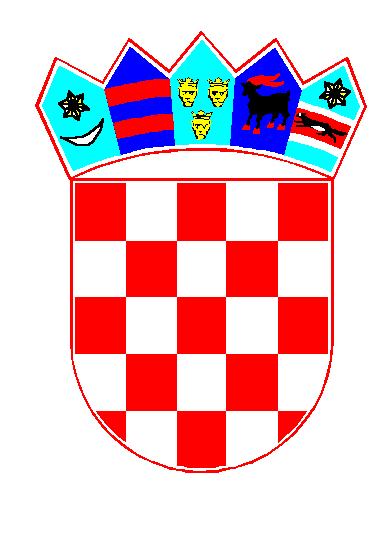 Republika HrvatskaGrad ZagrebGradonačelnik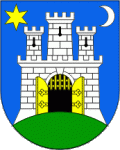 KRITERIJIBROJ BODOVAStruktura izvođača i/ili izlagačamax 15više od 30 % izvođača i/ili izlagača iz inozemstva15do 30 % izvođača i/ili izlagača iz inozemstva10samo domaći izvođači i/ili izlagači 5Dosadašnje iskustvo organizatora u organiziranju događanjamax 15više od 15 događanja155 - 15 događanja101 - 4 događanja 5niti jedno događanje0Sadržaj i kvaliteta događanja (kvaliteta sadržaja programa, broj dana trajanja događanja, broj sudionika i partnera, usmjerenost na ciljne skupine, kreativnost i inovativnost i dr.)0-20Značaj događanja za gospodarski razvoj Grada Zagreba (promocija poduzetništva i obrta te investicijskog potencijala, poticanje razmjene znanja, transfera tehnologije i inovacija u gospodarstvo,  poticanje razvoja turizma, posebice poslovnog turizma, utjecaj na razvoj društvenog poduzetništva i dr.)0-20Održivost koncepta događanja max 10realno planirani troškovi u odnosu na očekivane rezultate, dostatni  ljudski resursi za provedbu 10djelomično realno planirani troškovi u odnosu na očekivane rezultate, djelomično dostatni ljudski resursi za provedbu 5Doprinos zelenoj tranziciji i kružnom gospodarstvu (sprječavanje nastanka otpada, smanjenje količine tiskanih materijala u pripremi i provedbi aktivnosti, korištenje LED rasvjete, korištenje recikliranih materijala i dr.)0-20